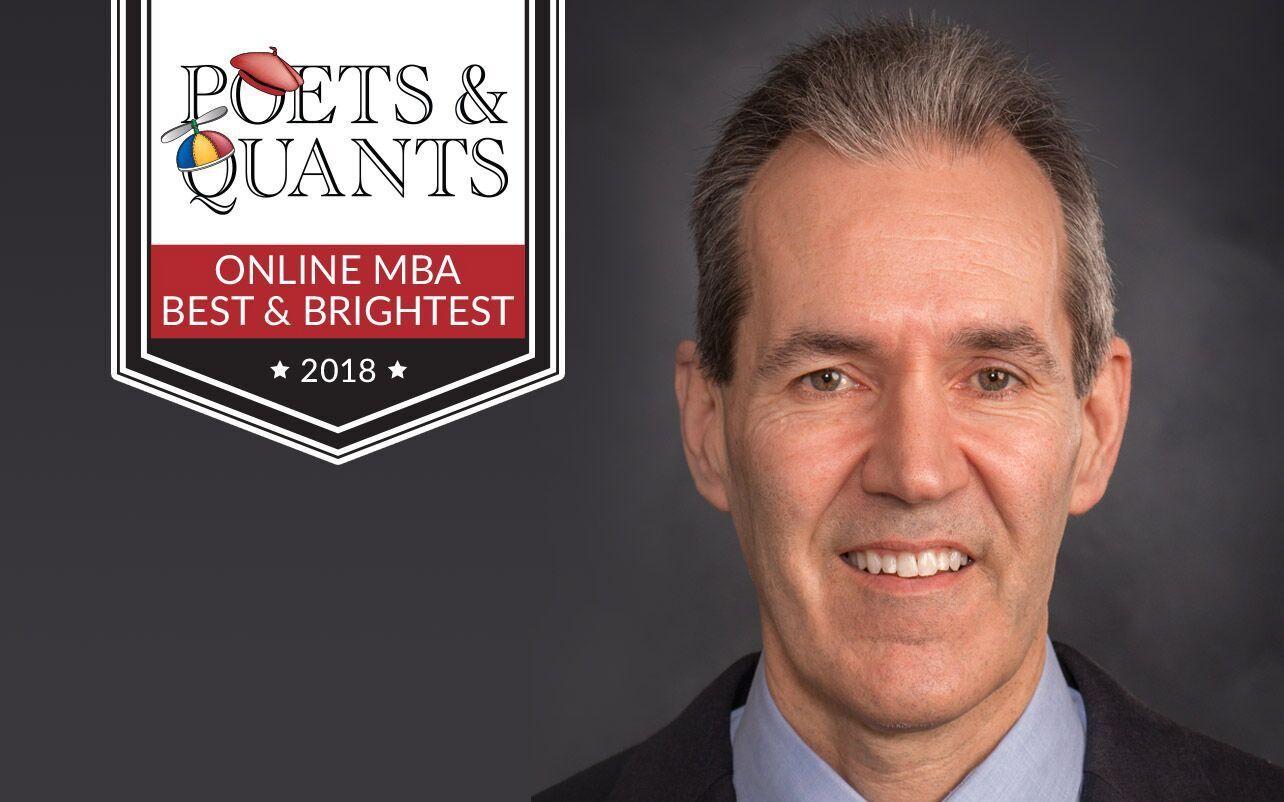 # Poets&Quants Poets & Quants is the news website devoted to coverage of business schools—including ranking at both the undergraduate and graduate program level. The news site asked the leading MBA programs to nominate their best and brightest students from the graduating class. I was fortunate to be nominated by the University of North Carolina at Chapel Hill Kenan Flagler School of Business. https://lnkd.in/eFG-A3k https://lnkd.in/eg5wXms Each school was asked to select two nominees from their forthcoming graduating class based on “strong academic performance, critical and consistent contributions, striking personal narratives, and innate potential.” In a nutshell, Poets and Quants asked schools this question: “Which students were so fundamental to your online program that you can’t imagine the class without them?” Again, I cannot express enough gratitude to the faculty, staff, and classmates at Kenan Flagler. The experience was simply spectacular from start to finish. A fantastic cap to my MBA experience and I am delighted to share my experience. 